RESUMEFirst Name of Application CV No 1682352Whatsapp Mobile: +971504753686 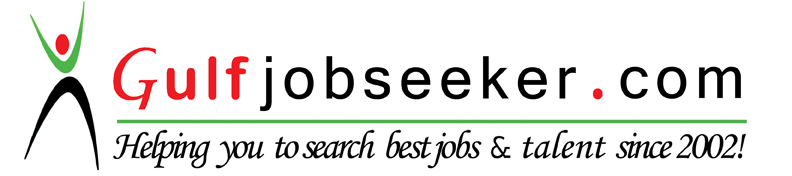 To get contact details of this candidate Purchase our CV Database Access on this link.http://www.gulfjobseeker.com/employer/services/buycvdatabase.phpI wish to build a career in a leading Corporate of High-Tech environment with committed & dedicated people, who help me to explore myself fully, realize my potential with Proper Work Life Balance thereby making my professional & personal dreams come true.Possessing 4 years of vast experience in the field of IT , Software  & Networking where Planning, Implementation, Administration and troubleshooting are involved with multiple platforms of servers like Windows Server 2003, 2008, 2012,Microsoft exchange server 2010,2013 ,Cisco routers and switches and troubleshooting.Bachelor  of Engineering in “ ELECTRONICS AND COMMUNICATION ENGINEERING “from JNTU Hyderabad.CISCO CERTIFIED NETWORK ASSOCIATE(CCNA X) (R&S)Worked as “Network/System Administrator” with Techno I systems In Hyderabad.From March 2012 to Feb. 2014Worked as  “Network engineer” with Invictus info services private limited In Hyderabad From April 2014 to Jan 2016RESPOSIBLITIES:    LAN hardware/software administration, installation and configuration   Creating user accounts using Microsoft exchange server and managing mail server of standard editionCreating profiles and Group policies, managing file serverCreating user accounts using Active directory and domain controllerWorked on Hyper v-workstation and virtualizationEstablishing VPN connections and configurationLAN/WAN configurations using Cisco routing protocolsCreating Vlan’s and troubleshooting many switch issuesRouting Protocols: OSPF, EIGRP, and RIP.Troubleshooting many network related issues.Planning and infrastructure of a networkWorking as Hardware Networking.Printer Installation & Sharing,Providing support to uninstall and reinstall the device drivers, download driver updatesInstalling OS and applications patches remotely.Routing remote access.Switch remote access.Managing DNS (Domain Name Service)Creating profiles and Group policies, managing file serverManaging DHCP (Dynamic Host Configuration Protocol)Configuring system and application parameters on the customer's desktops and laptopTroubleshooting OS and hardware related issuesConfiguring system and application parameters on the customer's desktops and laptopNetworking                        -   CCNP(R&S),MCSE,CCTV,Access controlMonitoring Tools               -   Wireshark, Smokeping.VMware                             -   Knowledge of V-Sphere.Cloud Computing              -   Basic Knowledge Web technologies              -    Perl, Php, JavaScript, PythonOperating systems             -    Windows Server, Linux/Unix Programming languages    -    C, JavaDatabase                            -    MysqlApplication software         -    MS Office, LibreDate of Birth                    -   10-january-1990Nationality                       -   IndianLanguage Proficiency      -   English (Speak,Read,Write)                                                     -   Hindi (Speak, Read, Write)                                                     -   Telugu (Speak, Read, Write)                                                     -   Arabic   (Read)Date of Issue  / Expiry     -    04-07-2013/ 03-07-2023Place of Issue                   -    HYDERABADThe above information is true to the best of my knowledge and assure you that could serve up to your expectation if provided an opportunityOBJECTIVESUMMARY OF EXPERINCEEDUCATIONAL QUALIFICATIONINTERNATIONAL CERTIFICATIONSJOB EXPERIENCE PROFESSIONAL SKILLSPERSONALDETAILS